 5 ноября 2014 г. председателем Комитета Государственной Думы РФ по бюджету и налогам А.М. Макаровым было внесено предложение о введении новых дополнительных сборов для предпринимателей с конкретных видов деятельности (общественного питания, перевозок, торговли и других), содержащееся в поправках к проекту федерального закона № 605370-6 «О внесении изменений в Налоговый кодекс Российской Федерации и иные законодательные акты Российской Федерации». Рассмотрение данных изменений Комитетом решено осуществить в рамках подготовки ко второму чтению проекта федерального закона № 527250-6 «О внесении изменений в часть вторую Налогового кодекса Российской Федерации» (в части совершенствования налогового администрирования налога на добавленную стоимость, налога на доходы физических лиц и налога на прибыль организаций). По мнению автора поправок, данная мера направлена на «увеличение налогового потенциала местных бюджетов». Считаем, что подобное увеличение налоговой нагрузки на малый бизнес не только не решит проблемы местных бюджетов, но будет иметь негативные последствия: произойдет рост цен на услуги и розничную продукцию отечественного производителя, а значит, снижение  его конкурентоспособности, которая и без того невысока из-за дорогих кредитных средств,  а в худшем случае предприятия вынуждены будут сокращать или прекращать деятельность. Принятие указанного закона приведет к уходу малого и среднего  бизнеса «в тень», сокращению рабочих мест и снижению налогооблагаемой базы.Хотим отметить, что в сложившейся экономической и геополитической ситуации малый бизнес выполняет важную социальную функцию это создание и сохранение рабочих мест. В это непростое время органы государственной власти должны думать о снижении налоговой нагрузке на бизнес и улучшении инвестиционного климата, а не регулярной сменой «правил игры» и все новыми налоговыми «кошмарами» для бизнеса.  Мы призываем  Тюменскую областную Думы выступить инициатором обращения в адрес Государственной Думы РФ и Совета  Федерации РФ  о моратории на любые ухудшения для бизнеса.В связи с вышеуказанным, считаем, что предложения о введении новых дополнительных сборов для предпринимателей с конкретных видов деятельности (общественного питания, перевозок, торговли и других), содержащееся в поправках к проекту федерального закона № 605370-6 «О внесении изменений в Налоговый кодекс Российской Федерации и иные законодательные акты Российской Федерации» должны быть отклонены.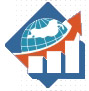 Региональная общественная организация "Ассоциация выпускников Президентской программы Тюменской области"Региональная общественная организация "Ассоциация выпускников Президентской программы Тюменской области"ИНН 7204084805 КПП 720401001ИНН 7204084805 КПП 720401001Юридический адрес: 625023 г. Тюмень, ул. Циолковского, 1Почтовый адрес: 625026 г. Тюмень, ул. Республики, 142, оф. 1/5Исх. № 17 от 17.11.2014Исх. № 17 от 17.11.2014                                     В Тюменскую областную Думу_____________ / _________________/________________________ / _________________/________________________ / _________________/________________________ / _________________/________________________ / _________________/________________________ / _________________/________________________ / _________________/________________________ / _________________/________________________ / _________________/________________________ / _________________/________________________ / _________________/________________________ / _________________/_______________________ / _________________/_______________________ / _________________/______________________ / ________________/________________________ / _________________/________________________ / _________________/________________________ / _________________/________________________ / _________________/________________________ / _________________/________________________ / _________________/________________________ / _________________/________________________ / _________________/________________________ / _________________/________________________ / _________________/________________________ / _________________/_______________________ / _________________/_______________________ / _________________/_______________________ / _________________/________________________ / _________________/________________________ / _________________/________________________ / _________________/________________________ / _________________/________________________ / _________________/________________________ / _________________/________________________ / _________________/________________________ / _________________/________________________ / _________________/________________________ / _________________/________________________ / _________________/_______________________ / _________________/_______________________ / _________________/_______________________ / ________________/________________________ / _________________/________________________ / _________________/________________________ / _________________/________________________ / _________________/________________________ / _________________/________________________ / _________________/________________________ / _________________/________________________ / _________________/________________________ / _________________/________________________ / _________________/________________________ / _________________/_______________________ / _________________/_______________________ / _________________/__________